O Desafio (1965) https://www.youtube.com/watch?v=t446LUB9MIcArgumento, direção e roteiro: Paulo César Saraceni. Duração: 93 min. P & B; Rio de Janeiro. Elenco: Oduvaldo Vianna Filho (Marcelo), Isabella Cerqueira Campos (Ada), Luiz Linhares (Nestor), Joel Barcelos (Carlos), Hugo Carvana (Hugo), Gianina Singulani (Virgínia), Sérgio Britto (Mário). Produção: Sérgio Saraceni, Produções Cinematográficas Imago e Mapa Filmes. Fotografia: Guido Cosulich.Algumas referênciashttps://edisciplinas.usp.br/course/view.php?id=69883#section-17https://edisciplinas.usp.br/course/view.php?id=69883#section-18https://edisciplinas.usp.br/course/view.php?id=69883#section-19 ( Ver LINHA DO TEMPO - VIANINHA TRABALHO E PENSAMENTO Arquivo)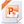 https://edisciplinas.usp.br/course/view.php?id=69883#section-21https://edisciplinas.usp.br/course/view.php?id=69883#section-22MÚSICAS: CENA INICIALÉ de manhã – Caetano Veloso  (cantora) Maria BethâniaCENA DO ENCONTRO AMOROSO MARCELO E ADACantilena da Bachiana Brasileira n. 5 de Heitor Villa LobosSonata para violino e piano em Si Maior K. 378 de Mozart Bachianas Brasileiras número 4 -Villa Lobos - Prelúdio - Introdução CENA DO SHOW OPINIÃO ASSISTIDO POR MARCELONotícia de Jornal, de Zé Keti (cantor) Zé KetiCarcará, de João do Vale (cantora) Maria BethâniaCENAS DE ADA À BEIRA DA PISCINA APÓS O ROMPIMENTO COM MARCELOMinha desventura - Carlos Lyra (1964) Uma das músicas do show Pobre Menina Rica (Carlos Lyra & Vinicius de Moraes) - Carlos Lyra (1964).  (cantor) Carlos LyraCENA DE MARCELO CAMINHANDO NA FEIRA LIVREArrastão, de Edu Lobo (cantora) Elis ReginaMenino das laranjas, de Théo de Barros (cantora Elis Regina)CENA DE MARCELO E O AMIGO ESCRITOR NO BARNão me diga adeus, de J.Correia da Silva, Soberano e Paquito (gravada por Nara Leão em 1965)Diplomacia, de Batatinha CENA FINAL – MARCELO DESCENDO A ESCADARIA DA GLÓRIAFAIXA 13 DO LP Arena Conta Zumbi – (Tempo De Guerra de Guarnieri e Edu Lobo)LiteraturaCENA INICIAL DE MARCELO E ADA NO CARRO Marcelo retira do porta-luvas o volume, e o filme  mostra a capa com destaque. Marcelo folheia e lê um trecho silenciosamente: “Legião Estrangeira”, de Clarice Lispector (Ed. do autor, 1964)CENA EM FLASH BACK – MARCELO E ADA VISITAM A PENSÃO INCENDIDA E PROCURAM O POSSÍVEL QUARTO DO POETA INCENDIÁRIOMarcelo acha e lê em voz alta um fragmente do “Invenção de Orfeu”, de Jorge de Lima (1954)Invenção De Orfeu  de Jorge de Lima,  disponível em https://edisciplinas.usp.br/pluginfile.php/5037823/mod_resource/content/1/FRAGMENTOS%20DE%20INVENÇÃO%20DE%20ORFEU.pdf Fragmentos lidos pelo personagem Marcelo (Oduvaldo Vianna Filho) na cena da procura ao quarto do poeta incendiário (52:50 do filme) Também há as naus que não chegammesmo sem ter naufragado:não porque nunca tivessem quem as guiasse no mar ou não tivessem velameou leme ou âncora ou vento ou porque se embebedassem ou rotas se despregassem, mas simplesmente porque já estavam podres no tronco da árvore de que as tiraram. [...] Estão aqui as pobres coisas: cestas esfiapadas, botas carcomidas, bilhas arrebentadas, abas corroídas, com seus olhos virados para os que as deixaram sozinhas, desprezadas, esquecidas com outras coisas, sejam: búzios, conchas, madeiras de naufrágio, penas de ave e penas de caneta, e as outras pobres coisas, pobres sons, coitos findos, engulhos, dramas tristes, repetidos, monótonos, exaustos, visitados tão só pelo abandono, tão só pela fadiga em que essas ditas coisas goradas e órfãs se desgastam...Otto Maria Carpeaux: trecho citado na cena da redação da revista“A experiência histórica indica que a literatura e a política existem separadas. Mas, embora separadas, seus destinos são comuns. São juntamente livres! Não há motivos para desesperar, a não ser a derrota de um otimismo leviano (...). Não nos deixar corromper, não ter medo!”. (“História da Literatura Ocidental”, lançada em 1959)CinemaDeus e o diabo na terra do sol – dir. Glauber Rocha. 1964. Marco do cinema novo.Vanina Vanini – filme de Roberto Rosselini, de 1961. Baseado em novela de Stendhal de 1829Jornalismo e PolíticaCENA DO ENCONTRO AMOROSO – LIVROS SOBRE A MESINHA “A invasão da América Latina”- John Gerassi, Ed. Civilização Brasileira, 1965“Cahiers de cinema” (Hitchcock na capa)Cahiers du Cinéma é uma revista sobre cinema editada na França e criada em março de 1951 por Jacques Doniol-Valcroze, André Bazin e Lo Duca. DIÁLOGOS DE MARCELO E ADA NO ENCONTRO AMOROSO – TRECHOS*MARCELO - Ada, senta aqui. Ada olha para mim. Sente minha a presença como eu estou sentindo a tua, nós estamos aqui e existimos, só a realidade é importante. Se nós ficarmos falando do passado tomamos uma posição contra o presente e a realidade, mesmo essa agora que tem tudo contra a gente, precisa ser vivida porque ela existe, negá-la porque ela nos faz sofrer seria uma covardia, nosso problema não pode ser sublimado, nem podemos nos enganar dizendo que ela não existe, que não é tão grave assim, que nós estamos exagerando. É real!  ADA – ontem eu fui falar com o Mário [seu marido] sobre nós, e não sei, é difícil falar com ele, [Marcelo não estava prestando atenção na Ada, estava ficando impaciente] e telefonei para você, queria ficar contigo  MARCELO – eu saí, fui ajudar o Cesar a se exilar na embaixada do Chile ADA – Eu sei que vou conseguir falar com ele . Eu só não sei como começar [...] continuaMARCELO – [sobrepõe a fala da Ada] Eu tenho de fazer alguma coisa Ada, eu tenho de fazer alguma coisa. ADA – Eu vou ficar com você, você vai escrever o livro, vai denunciar isto MARCELO – que livro Ada? O que pode adiantar um livro, uma ação individual? ADA – você quer fazer mais agora, nessa situação? MARCELO – Eu não tenho nada a dizer de mim mesmo, a ideia do livro era mentira, uma fuga, queria me alienar para não ver o que está acontecendo*MARCELO – é inútil, você não vai compreender nunca o que eu sinto, porque eu acho que ninguém tem o direito de ser feliz enquanto reinar essa fome, essa miséria, essa injustiça  ADA – eu compreendo, eu sinto assim. Por isso que eu quero ficar com você, eu vou falar com o Mário, vim para você Marcelo, você está assim comigo porque eu não falei com ele [...] Marcelo – o que me importa se você falou com o seu marido Ada? O que me importa? ADA – Marcelo, as coisas aconteceram Marcelo. O mais difícil é a gente admitir que as coisas acontecem, ficar desesperado não adianta, é bonito ficar desesperado, a gente se sente justo, humano, mas se esquece de tudo. Você se esquece que eu estou aqui, que preciso de ajuda, você quer que eu me desespere também? MARCELO – quero, quero que você deixe um minuto de pensar no seu lar, no seu marido, na nossa vida! ADA – disso eu não abro mão, ninguém deve abrir mão nunca. Você quer sair do seu problema se ferindo e me ferindo, não!*MARCELO – é isso, você tem razão, você tem sempre razão. Mas basta! Eu não posso mais ouvir tuas ponderações. Você está sentada numa poltrona dizendo o que tem de ser, o que está certo, o que está errado, “fazer mais ainda!? Fazer mais ainda!?” Esse é um pensamento burguês da tua classe! Não basta mais criticar a sociedade é preciso mudar tudo! ADA – Muito obrigada Marcelo, você também. “Pensamento da minha classe...” nunca pensei que você chegasse a isso  MARCELO – Eu decidi Ada, não posso mais ficar esperando  ADA – essa é uma frase de menino Marcelo. Daqui alguns anos você vai compreender MARCELO – O que que eu posso fazer? Se é assim, eu sou um menino, e menino que acredita que a utopia que vocês vivem contando pode se tornar realidade se a gente trabalhar para chegar à ela. Um menino que já aprendeu a ver claro, porque os outros tempos ensinaram para ele que a participação dos bens de seu país pode ser de todos e não apenas de uma minoria que só sabe defender seus interesses, interesses ganhos de maneira injusta   ADA – você não entendeu nada de minha história MARCELO – entendi muito bem, Ada – então, se você pensa assim, não há mais nada que nos ligue. Se a barreira que você coloca entre nós é intransponível, é melhor que a gente não continue mesmo. É muito triste ver um amor que foi tão real ser sujado dessa maneira. Eu como boa burguesa, resolvo pensar como minha gente.